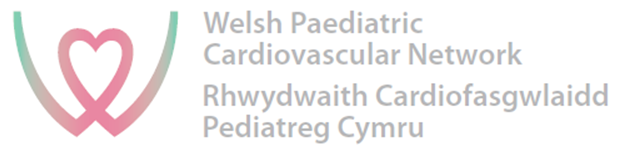 WPCN Autumn MeetingFriday 12th AprilPark Plaza HotelCardiffCF10 3ALSAVE THE DATE!AM  Session - Theme: Cardiac  Therapeutics and CasesCase presentationTrainee poster presentationsAssessment and treatment of the failing heartWhich inotrope and why?Metabolic disease and the heartPM Session – Theme: Therapeutics and CasesCase presentationBasic Catheter InterventionsFailing FontanCPD Credits applied for